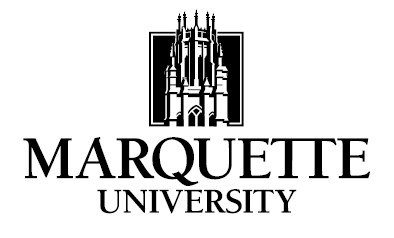 Application forStudent EmploymentInterview Date:				OSHA:  Yes  NoJob File #:				INS:  Yes  NoWork Program:				Amount Awarded:  			Name: 			Last					First						M.I.Local Address: 									City			State		ZIPPermanent Address: 									City			State		ZIPLocal Phone:  (        )  				Permanent Phone:  (        )				M U # :  |     |     |     |     | - |     |     |     |     |	Year in School:  Fr  So  Jr  Sr  Grad		Major:		  Minor:		Previous Employment HistoryPrevious Employment On Campus:	Yes	   No		(If Yes, list below)Department:							Job Title:				Duties:	Dates: 		 to 			Supervisor:				Phone:  		Reason for Leaving: 	Department:							Job Title:				Duties:	Dates: 		 to 			Supervisor:				Phone:  		Reason for Leaving: 	Additional Employment Not Listed:	Yes	    NoPrevious Employment Off Campus:	Yes	   No		(If Yes, list below)Employer:							Job Title:					Duties:	Dates: 		 to 			Supervisor:				Phone:  		Reason for Leaving: 	Employer:							Job Title:					Duties:	Dates: 		 to 			Supervisor:				Phone:  		Reason for Leaving: 	Additional Employment Not Listed:	  Yes	    NoPlease List Applicable Skills:Clerical/Office:	Technical/Mechanical:	Service/Physical Plant:	Skilled Crafts:	Date Available to Work:  						Please send or take this application to the department to which you are applying.																		SE02-92Please fill out a copy of your class schedule and any other commitments, which would prevent you from working in any slot.Time	Mon.	Tues	Wed.	Thurs.	Fri.	Sat.	Sun.7:008:009:0010:0011:00noon1:002:003:004:005:006:007:008:009:00SE02-92